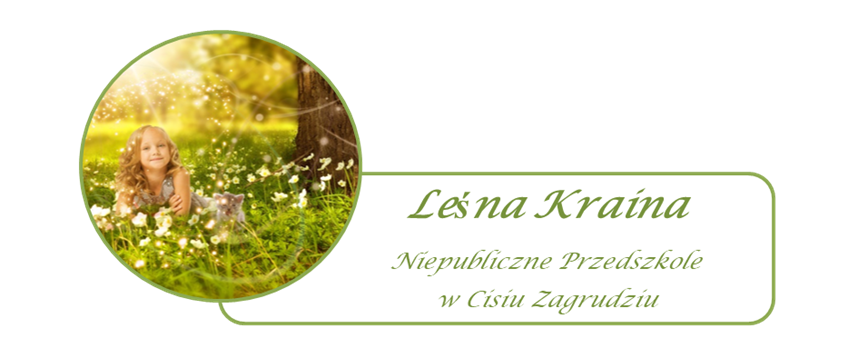 ROCZNY PLAN PRACY NIEPUBLICZNAGO PRZEDSZKOLA„Leśna Kraina”NA ROK SZKOLNY 2020/2021Roczny plan pracy Niepublicznego Przedszkola „Leśna Kraina” w Cisiu ZagrudziuPodstawa prawna:Kierunki realizacji polityki oświatowej państwa na rok szkolny 2020/2021Ustawa z dnia 14 grudnia 2016 r. prawo oświatowe (Dz. U. z 2018 r. poz. 996 ze zm.)Ustawa z dnia 7 września 1991 r. o systemie oświaty (Dz. U. z 2017 r. poz. 2198ze zm.)Rozporządzenie z dnia 25 sierpnia 2017 r. w sprawie nadzoru pedagogicznego (Dz. U. z 2017 r. poz. 1658)Rozporządzenie z dnia 11 sierpnia 2017 r. w sprawie wymagań wobec szkół i placówek (Dz. U. z 2017 r. poz. 1611)Rozporządzenie MEN z dnia 14 lutego 2017 r. w sprawie podstawy programowej wychowania przedszkolnego (Dz.U. z 2017 r. poz. 356) Rozporządzenie MENiS z dnia 31.12.2002 r. w sprawie bezpieczeństwa i higieny w publicznych i niepublicznych szkołach i placówkach (Dz. U. z 2003 r. nr 6, poz. 69 ze zm.)Rozporządzenie MEN z 9 sierpnia 2017 r. w sprawie warunków organizowania kształcenia, wychowania i opieki dla dzieci i młodzieży niepełnosprawnych, niedostosowanych społecznie i zagrożonych niedostosowaniem społecznym (Dz. U. z 2017 r. poz. 1578)Rozporządzenie MEN z dnia 9 sierpnia 2017 r. w sprawie zasad udzielania i organizacji pomocy psychologiczno-pedagogicznej w publicznych przedszkolach, szkołach i placówkach (Dz. U. z 2017 r. poz. 1591)Rozporządzenie MEN z dnia 25 maja 2018 r. w sprawie warunków i sposobu organizacji przez publiczne przedszkola, szkoły i placówki krajoznawstwa i turystyki (Dz. U. z 2018 r. poz. 1055)Rozporządzenie MEN z dnia 17 marca 2017 r. w sprawie szczegółowej organizacji publicznych szkół i publicznych przedszkoli (Dz. U. z 2017 r. poz. 649 ze zm.) Statut PrzedszkolaProgram Wychowawczo-Profilaktyczny Program Wychowania Przedszkolnego „Planeta Dzieci”Roczny plan pracy uwzględnia kierunki polityki oświatowej państwa określone przez MEN na rok szkolny 2020/2021. Priorytety pracy przedszkola na rok szkolny 2020/2021 (dotyczące przedszkoli): Zapewnienie wysokiej jakości kształcenia oraz wsparcia psychologiczno–pedagogicznego wszystkim uczniom 
z uwzględnieniem zróżnicowania ich potrzeb rozwojowych i  edukacyjnych.Wykorzystanie w procesach edukacyjnych narzędzi i zasobów cyfrowych oraz metod kształcenia na odległość. Bezpieczne i efektywne korzystanie z technologii cyfrowych.Działania wychowawcze szkoły. Wychowanie do wartości, kształtowanie postaw i respektowanie norm społecznych.Diagnoza stanu przedszkola na koniec roku szkolnego 2019/2020Przedszkole jest bezpiecznym miejscem pracy dla dzieci. Teren przy przedszkolu sprzyja zabawom na świeżym powietrzu. Baza lokalowa przedszkola pozwala na realizację przyjętego programu wychowania przedszkolnegoKąciki zainteresowań (stałe i czasowe) są stale ubogacane, sprzyjają podejmowaniu przez dzieci samodzielnej eksploracji świata, z poszanowaniem ich indywidualnych potrzeb i zainteresowań.Przedszkole wyróżnia atrakcyjna oferta edukacyjna, panuje w nim dobra atmosfera pracy.Organizacja zajęć w przedszkolu zapewnia wszechstronny rozwój dzieci, rozwija kreatywność, samodzielność, umiejętność współdziałania w grupie oraz przygotowuje je do dalszej edukacjiW trakcie kształcenia na odległość nauczyciele udostępniają materiały w rozsądnej ilości i odpowiednich odstępach czasowych. Są to: opracowane przez nich propozycje twórczej aktywności dzieci, linki do słuchowisk, audycji radiowych, informacje o programach telewizyjnych (pasma edukacyjne Telewizji Polskiej), a także programy, zabawy on-line, propozycje wykonania prac plastycznych, projektów technicznych, zabaw badawczych i eksperymentów.Nauczyciele, organizując dzieciom czas, umożliwiają im samodzielny wybór zabawy, sposób wykonania zadania, organizowania czasu wolnego zgodnie z ich zainteresowaniami.Przedszkole działa zgodnie z kalendarzem imprez, uroczystości i wycieczek. Nauczyciele ustawicznie doskonalą swoje umiejętności zawodowe.Rozwijana jest współpraca ze środowiskiem lokalnym na rzecz rozwoju dzieci Nauczyciele wykorzystują w pracy z dziećmi wybrane metody multimedialne, które pozwalają przygotować je do bezpiecznego korzystania z technologii informacyjno-komunikacyjne; rodzice chętnie podejmują współpracę i są zadowoleni z usług przedszkola 3. Obszary działalności przedszkola wraz z określeniem sposobu realizacji zadań A. Wychowanie do wartości.B. Kształcenia na odległość. Bezpieczne i efektywne korzystanie z technologii cyfrowych.C. „Przedszkole z pasją” – współpraca ze środowiskiem lokalnymWszystkie planowane działania mają uwzględniać indywidualne potrzeby dzieci, z uwzględnieniem zróżnicowania ich potrzeb rozwojowych i edukacyjnych, zainteresowań oraz zdolności.Program wychowania przedszkolnego przyjęty do realizacji:„Planeta dzieci” Prawda, dobro, piękno w świecie wartościW przypadku kształcenia na odległość dyrektor ustala z nauczycielami potrzebę modyfikacji zestawu programu wychowania przedszkolnego4. Kalendarz imprez i uroczystości w roku szkolnym 2020/2021:21 wrzesień 2020r. – Dzień Przedszkolaka 30 wrzesień 2020r.	- Dzień ChłopcaWrzesień/ październik 2020r. - „Bezpieczny Przedszkolak” – spotkanie z policjantem09 październik 2020r.     – Święto Pieczonego Ziemniaka30 październik 2020r. - Pasowanie na Przedszkolaka 25 listopad 2020r.	- Dzień Pluszowego Misia30 listopad 2020r.	- Zabawy Andrzejkowe04 grudzień 2020r.	- Spotkanie z Mikołajem 18 grudzień 2020r.	- Jasełka/Wspólne kolędowanieStyczeń – Luty 2021r. – Zebranie z rodzicami05 luty 2021r.		- Dzień Babci i Dziadka12 luty 2021r.		- Bal Karnawałowy08 marzec 2021r.	- Dzień Kobiet31 marzec 2021r.	- Spotkanie Wielkanocne22 kwiecień 2021r.	– Dzień Ziemi 07 maj 2021r.		- Dzień Strażaka01 czerwca 2021r. 	– Dzień Dziecka 11 czerwiec 2021r.	- Dzień Rodziny25 czerwiec 2021r.	- Uroczyste Zakończenie Roku Szkolnego  Przebieg uroczystości zależny od aktualnej sytuacji związanej z pandemią. W przypadku kształcenia na odległość – przygotować prezentacje multimedialne związane z danym świętem. Z kolei w przypadku braku możliwości uczestnictwa rodziców – przygotować transmisję on-line z uroczystości. Dni wolne i dyżury w roku szkolnym 2020/202111 listopad 2020 – Święto Odzyskania Niepodległości (przedszkole zamknięte)24.12.2020r.  – 01.01. 2021r.– przerwa świąteczna  (przedszkole zamknięte) 06.01.2021r. – Święto Trzech Króli – dzień wolny od zajęć 13 stycznia – 31 stycznia 2021r. – Ferie zimowe dyżur02 kwiecień 2021r. – dzień wolny (Wielki Piątek)03 maj 2021r. – Święto Konstytucji 3Maja (przedszkole zamknięte) 03 czerwiec 2021r. – Boże Ciało (przedszkole zamknięte) 04 czerwiec 2021r. – dzień wolny (Piątek)01.07.2021r. – 31.07.2021r. – przerwa wakacyjna (przedszkole zamknięte) 5.PLAN WSPÓŁPRACY Z RODZICAMI I ŚRODOWISKIEM SPOŁECZNYM W NIEPUBLICZNYM PRZEDSZKOLU „LEŚNA KRAINA” W CISIU ZAGRUDZIUw roku szkolnym 2020/20216. Zajęcia dodatkowe z dziećmi7. Spodziewane efektyNauczyciele: rozwijają kompetencje kluczowe dzieci, w tym kompetencje cyfrowe ukierunkowane na bezpieczne korzystanie z nowoczesnych technologii wykorzystują w procesach edukacyjnych narzędzia i zasoby cyfrowe oraz metody kształcenia na odległość.wspomagają rodziców w nabywaniu przez dzieci umiejętności społecznych komunikują się z rodzicami osobiście, ale również za pomocą strony internetowej przedszkola, poczty elektronicznej lub facebookazapewniają wysoką jakości kształcenia oraz wsparcie psychologiczno – pedagogiczne wszystkim dzieciom z uwzględnieniem zróżnicowania ich potrzeb rozwojowych i edukacyjnych.Dzieci: są aktywne, chętnie uczestniczą w zajęciach zarówno na terenie przedszkola, jak i podczas kształcenia na odległość   są samodzielne, dbają o bezpieczeństwo własne i innych są świadome niebezpieczeństw związanych z technologią cyfrową radzą sobie w sytuacjach trudnychPrzedszkole: jest postrzegane w lokalnym środowisku jako placówka dobrze przygotowująca do szkołydba o bezpieczeństwo dzieci, w tym bezpieczeństwo cyfrowewychowuje do wartości moralnych takich jak: szacunek, odpowiedzialność, pokojowość, przyjaźń, piękno.  PROCEDURA INFORMOWANIA RODZICÓW O WYNIKACH PROWADZONEJ DIAGNOZY DZIECKAZebranie dla rodziców – organizacja pracy w ciągu roku szkolnego (wrzesień, listopad):omówienie celu diagnozy i obserwowanych obszarów rozwojowych,zaprezentowanie narzędzi diagnostycznych.Zebranie grupowe po przeprowadzeniu diagnozy wstępnej (listopad)wnioski,rozmowy indywidualne z rodzicami dzieci, które powinny zostać poddane dodatkowym działaniom wspomagającym rozwójUkierunkowanie rodziców dzieci z trudnościami wychowawczo-dydaktycznymi ( październik/listopad):kontakty indywidualne z rodzicami,udzielnie wskazówek do pracy w domu,Systematyczne przekazywanie informacji zwrotnej o działaniach nauczyciel – dziecko i rodzic – dziecko.Wydawanie rodzicom zaświadczeń – informacji o gotowości dziecka do podjęcia nauki w  szkole podstawowej w terminie do 30 kwietnia roku szkolnego poprzedzającego rok szkolny, w którym dziecko ma obowiązek albo może rozpocząć naukę w szkole podstawowej.CELE I SPOSOBY REALIZACJI TERMINYOSOBY ODPOWIEDZIALNE ZA REALIZACJĘOPIEKA, WYCHOWANIE, EDUKACJA OPIEKA, WYCHOWANIE, EDUKACJA OPIEKA, WYCHOWANIE, EDUKACJA Realizacja podstawy programowej:Przedstawienie przez nauczycieli dyrektorowi przedszkola programów wychowania przedszkolnego do realizacji w nowym roku szkolnymSierpień 2020Nauczyciele wszystkich grupWeryfikacja ramowego rozkładu dnia, z uwzględnieniem:- organizacji zajęć kierowanych i niekierowanych,- aktywności na powietrzu,- czasu przeznaczonego na odpoczynek oraz charakteru tego odpoczynku,- czynności opiekuńczych, samoobsługowych, organizacyjnych (w tym pomocy psychologiczno-pedagogicznej),- przygotowanie rytmu dnia dla grup, na podstawie ramowego rozkładu dnia.Wrzesień 2020Nauczyciele wszystkich grupOrganizacja procesów wspomagania rozwoju i edukacji dzieci- Planowanie i organizowanie procesu wspomagania rozwoju dziecka przez nauczycieli z wykorzystaniem przyjętych do realizacji programów – plany miesięczne ze wskazaniem zajęć dydaktycznych i zamierzonych osiągnięć dzieci- Analiza problemów edukacyjnych oraz sukcesów dzieci, ustalenie wniosków i sposobu realizacji – arkusze obserwacji dziecka, procesu wspomagania rozwoju i edukacji oraz pracy własnej nauczyciela Cały rok szkolnyNauczyciele wszystkich grupDoskonalenie nawyków samodzielności, kreatywnościOrganizowanie zajęć i zabaw:- doskonalących samodzielność i sprawność ruchową w codziennych czynnościach samoobsługowych- kształtujących kreatywność w rozwoju fizycznym, poznawczym- kształtujących dbałość o bezpieczeństwo- rozwijających zainteresowania- organizacja kącików zainteresowań rozwijających samodzielność i kreatywność dzieckaInspirowanie dzieci do zabaw doskonalących samodzielność dziecka i sprawność w wykonywaniu czynności prostych i coraz bardziej złożonych – realizacja konkretnych zadań w poszczególnych obszarach rozwoju dzieckaInspirowanie dzieci do zabaw twórczych z udziałem i bez udziału nauczyciela – realizacja zadań dostosowanych do indywidualnych potrzeb i możliwości dzieckaProwadzenie zajęć z zakresu nabywania kompetencji cyfrowych, nauka kodowania i programowaniaCały rok szkolnyCały rok szkolnyCały rok szkolnyNauczyciele wszystkich grupNauczyciele wszystkich grupNauczyciele wszystkich grupTwórcza organizacja przestrzeni do rozwoju  - podejmowanie różnorodnych form działaniaZagospodarowanie przestrzeni edukacyjnej – aranżacja sal zabaw dzieci do prowadzonych zajęć kierowanychZorganizowanie stałych i czasowych kącików zainteresowańSystematyczna realizacja zabaw, nauki i wypoczynku oparta na rytmie dnia Codzienna realizacja zabaw ruchowych oraz ćwiczeń porannychZabawy kształtujące bezpieczeństwo dziecka, np. na drodze, podczas zabaw w ogrodzie przedszkolnym, spacerów   Cały rok szkolnyNauczyciele wszystkich grupWSPOMAGANIE INDYWIDUALNEGO ROZOWJU DZIECKA WSPOMAGANIE INDYWIDUALNEGO ROZOWJU DZIECKA WSPOMAGANIE INDYWIDUALNEGO ROZOWJU DZIECKA Doskonalenie systemu wspierania rozwoju każdego dziecka i udzielania pomocy psychologiczno-pedagogicznejProwadzenie obserwacji pedagogicznych według przyjętych narzędzi:- wstępne- końcowe Przeprowadzenie diagnozy przedszkolnej Realizacja zasady indywidualizacji podczas zajęćUstalenie dla dzieci form, okresu udzielania i wymiaru godzin w ramach pomocy psychologiczno-pedagogicznejOpracowanie indywidualnych programów edukacyjno-terapeutycznych dla dzieci z orzeczeniem o kształceniu specjalnymPrzygotowanie informacji o gotowości szkolnej i przekazanie jej rodzicomRealizacja zajęć terapeutycznych w odniesieniu do dzieci objętych pomocą psychologiczno-pedagogiczną odpowiednio do potrzeb i dokumentowanie pracy w dziennikachW przypadku dzieci z orzeczeniem o kształceniu specjalnym – wielospecjalistyczna ocena funkcjonowania dziecka Październik/CzerwiecDo końca października 2020r.Cały rok szkolnyPo uzyskaniu informacji od specjalistówDo 25 września 2020 r., lub odpowiednio do potrzeb Do 30 kwietnia 2021 r.Według zaleceń ujętych w planach i programachWrzesień/Czerwiec Nauczyciele wszystkich grupNauczyciele wszystkich grupNauczyciele wszystkich grupDyrektor Powołane zespołyNauczyciel grupy sześciolatkówSpecjaliściPowołane zespoły ds. pomocy psychologiczno-pedagogicznejOferta zajęć edukacyjnych w przedszkolu rozwijających uzdolnienia i zainteresowania dzieci- j. angielski- tańce - przedszkoliada- robotyka- integracja sensoryczna- terapia logopedyczna- dogoterapia- sensoplastyka- terapia pedagogicznaOd października do majaDyrektor/specjaliści FUNKCJONOWANIE PRZEDSZKOLA W ŚRODOWISKU FUNKCJONOWANIE PRZEDSZKOLA W ŚRODOWISKU FUNKCJONOWANIE PRZEDSZKOLA W ŚRODOWISKU Promocja przedszkola i system obiegu informacji Zbieranie ofert, przekazywanie informacji do grup i organizacja udziału w konkursach zewnętrznych według ofert Informacja o przedszkolu (strona internetowa www.przedszkolelesnakraina.pl, fb)Informowanie na bieżąco, nauczycieli i personelu o zmianach w przepisach prawa oświatowego, nowości wydarzenia, inneWedług ofertCały rok szkolny Cały rok szkolnyDyrektor/Nauczyciele wszystkich grupNauczyciele wszystkich grupDyrektor Działania na rzecz środowiska społecznegoUdział w akcji charytatywnej „Góra Grosza” Udział w akcji „Zakręceni” zbiórka nakrętek dla Lenki chorej na SMAStyczeń 2021Cały rok szkolnyNauczyciele wszystkich grupWspółpraca z rodzicami, podejmowanie działań wspierających rodzinę w wychowaniu dzieciPlan Współpracy z RodzicamiZebrania z Rodzicami Indywidualne kontakty – wywiad z rodzicami w celu poznania środowiska rodzinnego dzieckaNa bieżąco prowadzenie informacyjnych tablic dla rodziców o zadaniach realizowanych w przedszkolu (wiadomości, umiejętności, postawy, wiersze, piosenki)Pozyskiwanie opinii rodziców na temat pracy przedszkola ewaluacja wewnętrznaDokumentowanie współpracy z rodzicami – Plan Współpracy, Listy obecności na zebraniach, protokoły, zgody rodziców, upoważnieniaDo 15 września 2020r.Według planu współpracy z rodzicamiWedług potrzebCały rok szkolnyStyczeń/kwiecień 2021r.Cały rok szkolnyDyrektorNauczyciele wszystkich grup Nauczyciele wszystkich grupNauczyciele wszystkich grupNauczyciele wszystkich grupNauczyciele wszystkich grupWspółpraca z instytucjami i innymi podmiotami środowiskaPrzekazywanie informacji dyrektorom szkół o realizacji obowiązku przedszkolnego przez dzieci sześcioletnieRealizacja cyklu spotkań z ludźmi i instytucjami dbającymi o bezpieczeństwo i ochronę życia – rozwijanie zainteresowań dzieci i uświadamianie zagrożeń płynących ze świata, przykładowi goście: policjant, straż, ratownik medyczny, psycholog, leśniczyWspółpraca z Sanepidem – realizacja programu „Czyste powietrze wokół nas” Współpraca z Poradnią Psychologiczno-PedagogicznąCały rok szkolnyCały rokStyczeń/lutyCały rok szkolnyDyrektor Nauczyciele wszystkich grupNauczyciele grup 5 i 6 latkówSpecjaliści / Dyrektor/ NauczycieleWYCHOWANIE DO WARTOŚCIWYCHOWANIE DO WARTOŚCIWYCHOWANIE DO WARTOŚCIJedność/respektowanie norm społecznych„Kodeks Przedszkolaka” – tworzenie przez dzieci, przy pomocy nauczyciela, zbioru zasad i norm postępowania obowiązujących w przedszkolu„Cele naszej grupy” – ustalenie celów grupowych na rok szkolny 2020/2021Organizacja przez nauczyciela zabaw uczących współdziałania, wykorzystanie elementów metody Weroniki Sherborne„Czarodziejskie słowa” – wdrażanie do stosowania zwrotów grzecznościowychObchody „Dnia Przedszkolaka”  - podkreślenie wagi przedszkola w rozwoju i edukacji dzieci, czerpanie radości przez dzieci z bycia przedszkolakiem Stwarzanie przyjaznego klimatu w grupie sprzyjającego okazywaniu troskliwości i zainteresowania kolegą/koleżanką z grupy: zorganizowanie kącika urodzinowego dla dzieci, organizacja urodzin dziecka w grupieWrzesieńCały rok szkolnyCały rok szkolnyWrzesieńCały rok szkolnyNauczyciele wszystkich grupNauczyciele wszystkich grupNauczyciele wszystkich grupNauczyciele wszystkich grupNauczyciele wszystkich grupOdpowiedzialność Ustalenie dyżurów w przedszkolu i zakres obowiązków z nimi związanych.Pogadanka na temat odpowiedzialności w różnych zawodach np.: strażak, lekarz, kierowcaPodejmowanie z dziećmi działań na rzecz grupy i przedszkola oraz prac użytecznych WrzesieńAdekwatnie do terminu tematyki tygodniowejCały rok szkolnyNauczyciele wszystkich grupNauczyciele wszystkich grupNauczyciele wszystkich grupPatriotyzm Zapoznanie dzieci z godłem Polski, hymnem państwowym oraz barwami narodowymi – rozumienie ich znaczenia dla tożsamości narodowej Wyposażenie dziecka w zasób wiedzy o „małej ojczyźnie” poprzez: oparcie znacznej części zajęć na bezpośrednich doświadczeniach w terenie, spotkaniach z ciekawymi ludźmi, stwarzanie warunków i sytuacji sprzyjających integracji ze środowiskiem lokalnym, udział w patriotycznych uroczystościach lokalnych Budzenie zainteresowania dzieci własną miejscowością, zapoznanie z ważniejszymi zabytkami, umożliwienie dzieciom poznania najbliższego otoczenia poprzez wycieczki i spaceryWykonywanie przez dzieci prac plastycznych na temat swojej miejscowości i symboli narodowychUdział dzieci w uroczystościach przedszkolnych i regionalnychWg programu wychowania przedszkolnegoCały rok szkolnyCały rok szkolnyWedług kalendarza uroczystości przedszkolnych Nauczyciele wszystkich grupNauczyciele wszystkich grup Nauczyciele wszystkich grupNauczyciele wszystkich grup Pokojowość Organizacja zajęć i zabaw kształtujących umiejętność rozwiązywania konfliktówZagospodarowanie kącików czytelniczych o pozycje z zakresu kształtowania wartościCały rok szkolnyCały rok szkolny Nauczyciele wszystkich grup Nauczyciele wszystkich grupSzczęście, optymizm, humor (poczucie trwałego zadowolenia oraz wewnętrznej harmonii i spokoju, które są skutkiem życzliwości i akceptacji siebie i świata, a także wiary w jego zasadnicze dobro)„Jestem Przedszkolakiem” – przedszkolne obchody „Dnia Przedszkolaka”, tworzenie wspólnie z dziećmi fotobudki i wykonanie zdjęć do „galerii na fb” Organizowanie sytuacji edukacyjnych z wprowadzanymi do  nich celowo elementami humoru – Prima aprilisSłuchanie opowiadań, wierszy, bajek, piosenek nawiązujących do aktualnie obchodzonych świąt/omawianych tematyk. Uczenia się na pamięć utworów. Przygotowywanie się uroczystości przedszkolnych. Kształtowanie postaw oraz ukazanie wartości na przykładzie bohaterów bajekProwadzenie zajęć uwzględniających wzorce właściwych zachowań i utrwalających dobre nawykiWymiana doświadczeń między nauczycielami (dzielenie się wiedzą, scenariuszami, pomocami dydaktycznymi), prowadzenie zajęć koleżeńskich Doskonalenie własnego warsztatu pracy, poprzez samokształcenie, udział w szkoleniach, warsztatach i kursach dotyczących wychowania do wartościWspółpraca z rodzicami w celu wzbogacania wiedzy, zbiorów i pomocy przybliżających dzieciom omawianą problematykęWrzesieńKwiecieńCały rok szkolnyCały rok szkolnyCały rok szkolnyCały rok szkolnyCały rok szkolnyCały rok szkolny Nauczyciele wszystkich grupNauczyciele wszystkich grupNauczyciele wszystkich grupNauczyciele wszystkich grupNauczyciele wszystkich grupNauczyciele wszystkich grup Nauczyciele wszystkich grupNauczyciele wszystkich grupKSZTALCENIE NA ODLEGŁOŚĆ BEZPIECZNE I EFEKTYWNE KORZYSTANIE Z TECHNOLOGII CYFROWYCH KSZTALCENIE NA ODLEGŁOŚĆ BEZPIECZNE I EFEKTYWNE KORZYSTANIE Z TECHNOLOGII CYFROWYCH KSZTALCENIE NA ODLEGŁOŚĆ BEZPIECZNE I EFEKTYWNE KORZYSTANIE Z TECHNOLOGII CYFROWYCH Wybór optymalnej formy kształcenia na odległość w przypadku konieczności wprowadzenia edukacji zdalnej, w porozumieniu z rodzicami:Nauczanie w formie konsultacji wspomaganej komputerem – uczenie się kierowane przez nauczyciela, w czasie rzeczywistym,Korespondencyjnej wymiany materiałów i kart pracy do wykonaniaWymiana informacji między nauczycielem a rodzicem z wykorzystaniem środków komunikacji elektronicznejPrzesyłanie zadań/propozycji zabaw jako posty na facebookuUtworzenie poczty grupowej Według potrzebNauczyciele wszystkich grupRodzice Ustalenie sposobu monitorowania postępów dzieci oraz sposobu weryfikacji wiedzy i umiejętności dzieci, w tym również informowania rodziców o postępach dziecka w nauce podczas edukacji zdalnejWedług potrzebNauczyciele wszystkich grupRodzice Ustalenie źródeł i materiałów niezbędnych do realizacji zajęć, w tym materiałów w postaci elektronicznej, z których dzieci i ich rodzice mogą korzystać:Materiały i funkcjonalność Zintegrowanej Platformy Edukacyjnej udostępnionej przez ministra właściwego do spraw oświaty i wychowania pod adresem www.epodreczniki.pl, Materiały dostępne na stronach internetowych urzędu obsługującego ministra właściwego do spraw oświaty i wychowania, stronach internetowych jednostek podległych temu ministrowi lub przez niego nadzorowanych, w tym na stronach internetowych Centralnej Komisji Egzaminacyjnej i okręgowych komisji egzaminacyjnychMateriały prezentowane w programach publicznej telewizji i radiofonii,Inne materiały wskazane przez nauczyciela (karty pracy, nagrywane zajęcia plastyczne, muzyczne, j. angielski, słuchowiska) Stworzenie bazy linków i aplikacji Według potrzebNauczyciele wszystkich grupUstalenie sposobu dokumentowania realizacji zadań przedszkola z zakresu kształcenia na odległość Wrzesień 2020Nauczyciele wszystkich grup„Dzień bezpiecznego komputera” – inicjatywa mająca na celu informowanie o zagrożeniach płynących z sieci oraz promowanie bezpieczeństwa informatycznego Październik 2020Nauczyciele wszystkich grupUdział w europejskiej inicjatywie: „Code Week” – Tydzień kodowaniaMiędzy 5 a 20 października 2020Rejestracja wydarzenia i zdanie relacji celem pozyskania certyfikatu dla przedszkola na stronie: https://codeweek.eu/add#Planowanie zajęć z zakresu podstaw kodowania z wykorzystaniem maty do kodowania, gier edukacyjnych z użyciem robotaCały rok szkolnyNauczyciele wszystkich grupDzień Bezpiecznego Internetu 2021Luty 2021Nauczyciele wszystkich grupUczestnictwo nauczycieli w grupie „Uczę.pl” celem zdobycia inspirujących pomysłów na zajęcia z wykorzystaniem technologii cyfrowych Cały rok szkolnyNauczyciele wszystkich grupForma współpracyZadaniaOsoba odpowiedzialnaTermin realizacjiUwagi o realizacjiZebrania ogólneOmówienie organizacji pracy przedszkola na bieżący rok szkolny.Poinformowanie rodziców o planach, kierunkach i zamierzeniach wychowawczo-dydaktycznych przedszkola w bieżącym roku szkolnym.Zapoznanie rodziców ze Statutem zespołu. Zapoznanie rodziców z ofertą firmy ubezpieczeniowej oraz zajęć dodatkowych.Przypomnienie zasad przyprowadzania i odbierania dzieci do przedszkola.Badanie oczekiwań rodziców wobec przedszkola, przeprowadzenie wywiadów środowiskowych. dyrektorVIIIZebrania ogólneZebranie z ogółem rodziców – podsumowujące całoroczną pracę wychowawczo-dydaktyczną.Spotkania w grupach.Podsumowanie diagnozy.DyrektorWychowawcyMaj/CzerwiecUdzielanie rodzicom pomocy psychologiczno-pedagogiczne w formie porad i konsultacji Konsultacje indywidualne zainteresowanych rodziców z logopedą.Przeprowadzenie przesiewowych badań logopedycznych w przedszkolu oraz omówienie ich z poszczególnymi rodzicami.Zorganizowanie spotkania, dla rodziców z psychologiem z PPP w Stoku LackimLogopedaLogopedaPsychologDo uzgodnieniaPaździernik 2020r.Zebrania grupoweZgodnie z planem poszczególnych oddziałów.Każda nauczycielka uwzględnia:Zapoznanie rodziców z podstawą programową, ramowym rozkładem dnia, z programem realizowanym w danej grupie.Wybór w tajnych wyborach przedstawicieli do Rady Rodziców – trójki oddziałowe.Uzupełnienie przez rodziców oświadczeń w sprawie:Odbierania dzieci z przedszkolaUdziału w zajęciach z religiiUczestnictwa w wycieczkach i zajęciach dodatkowychWykorzystania wizerunku dziecka i prac plastycznychNauczyciele Sierpień 2020r.Zebrania grupowePodsumowanie obserwacji. Omówienie problemów niepowodzeń dziecięcychNauczycieleListopad 2020r.Rozmowy doraźne, kontakty indywidualne konsultacjeRozmowy indywidualne z dyrektorem, nauczycielami wynikające z codziennej pracy z dziećmi. Informowanie o zachowaniu dzieci i postępach w rozwoju i nauce.DyrektorNauczyciele Na bieżąco Zajęcia otwarteMożliwość bezpośredniego poznania realizowanych w przedszkolu zadań, form i metod pracy, a także bezpośredniego obserwowania dziecka w trakcie działania na tle grupy rówieśniczej.Mobilizowanie rodziców do częstszego udziału w zajęciach.  Wszyscy nauczyciele Do uzgodnieniaWystawy prac plastycznychWystawy bieżące w celu zapoznania rodziców z:wytworami prac dzieciróżnorodnymi technikami plastycznymiumiejętnościami plastycznymi dzieci, porównanie swojego dziecka na tle grupy.NauczycieleW ciągu całego rokuUroczystości, konkursy i imprezy z udziałem rodziców Zapoznanie rodziców z całorocznym harmonogramem uroczystości przedszkolnych.Pomoc rodziców w organizacji imprez i uroczystości przedszkolnych.Udział rodziców w wycieczkach przedszkolnych i grupowych organizowanych poza terenem przedszkola celem zapewnienia dzieciom dodatkowej opieki. Włączenie rodziców do wspólnych zabaw z dziećmi.Organizacja Festynu RodzinnegoRodzinne konkursy plastyczne „Pory roku”DyrektorNauczycieleWszyscy rodzicewg planuV/VI/2020cały rok szkolny 2020/2021Gazetki informacje przy salachTablice informacyjne na korytarzach Zamieszczanie:Bieżących informacji o organizacji pracy przedszkolaZamieszczanie ciekawych artykułówZadania do realizacji na dany miesiącTreści wierszy i piosenek Dyrektor Nauczyciele Na bieżącoKonsultacje indywidualne dla rodzicówOrganizowanie indywidualnych konsultacji dla rodziców:udzielenie informacji na temat funkcjonowania dziecka w grupie rówieśniczej, omawianie trudności/ postępów dzieckaprzekazywanie informacji na temat wyników obserwacji.DyrektorNauczyciele Według potrzebPrace społeczno-użyteczne na rzecz przedszkola i grupy Zachęcanie rodziców do współpracy:- zbieranie nakrętek,- pomoc w przygotowywaniu uroczystościNauczycieleRodzice Na bieżąco Kontakty ze środowiskiem lokalnym Wycieczka do Centrum Kultury i Sztuki w Siedlcach Cykliczne zapraszanie teatrzyków do przedszkolaSpotkanie z policjantemSpotkanie ze strażą pożarną Organizowanie spotkań edukacyjnych z przedstawicielami różnych zawodów Udział w różnorodnych konkursach ogólnopolskich oraz lokalnychWspółpraca z Poradnią Pedagogiczno-Psychologiczną Współpraca z sanepidem – udział w akcji „Czyste powietrze wokół nas” oraz udział w Festiwalu Piosenki o ZdrowiuWspółpraca z Urzędem Gminy Kotuń – Gminne Mikołajki, Konkursy  Dyrektor NauczycieleWedług potrzebWydawanie rodzicom zaświadczeń i pisemnych informacji Poinformowanie rodziców o formach, sposobach i okresie udzielania PPP oraz wymiarze godzin, w którym poszczególne formy będą realizowaneDyrektor Wychowawca grupyWedług potrzebLp.Zajęcia dodatkowe Nazwisko i imię nauczyciela/terapeuty 1.Język angielski Sylwia Rychlik 3.Zajęcia taneczneSzkoła Tańca MULTI-DANCE5.ReligiaEwa Gomza 6.Terapia logopedyczna Justyna Lipińska-Pochylska7.Integracja sensorycznaMagdalena Niedziółka 8.Dogoterapia Małgorzata Kwiatkowska 9.Przedszkoliada Emilia Wójtowicz 10.RobotykaMagdalena Duma  